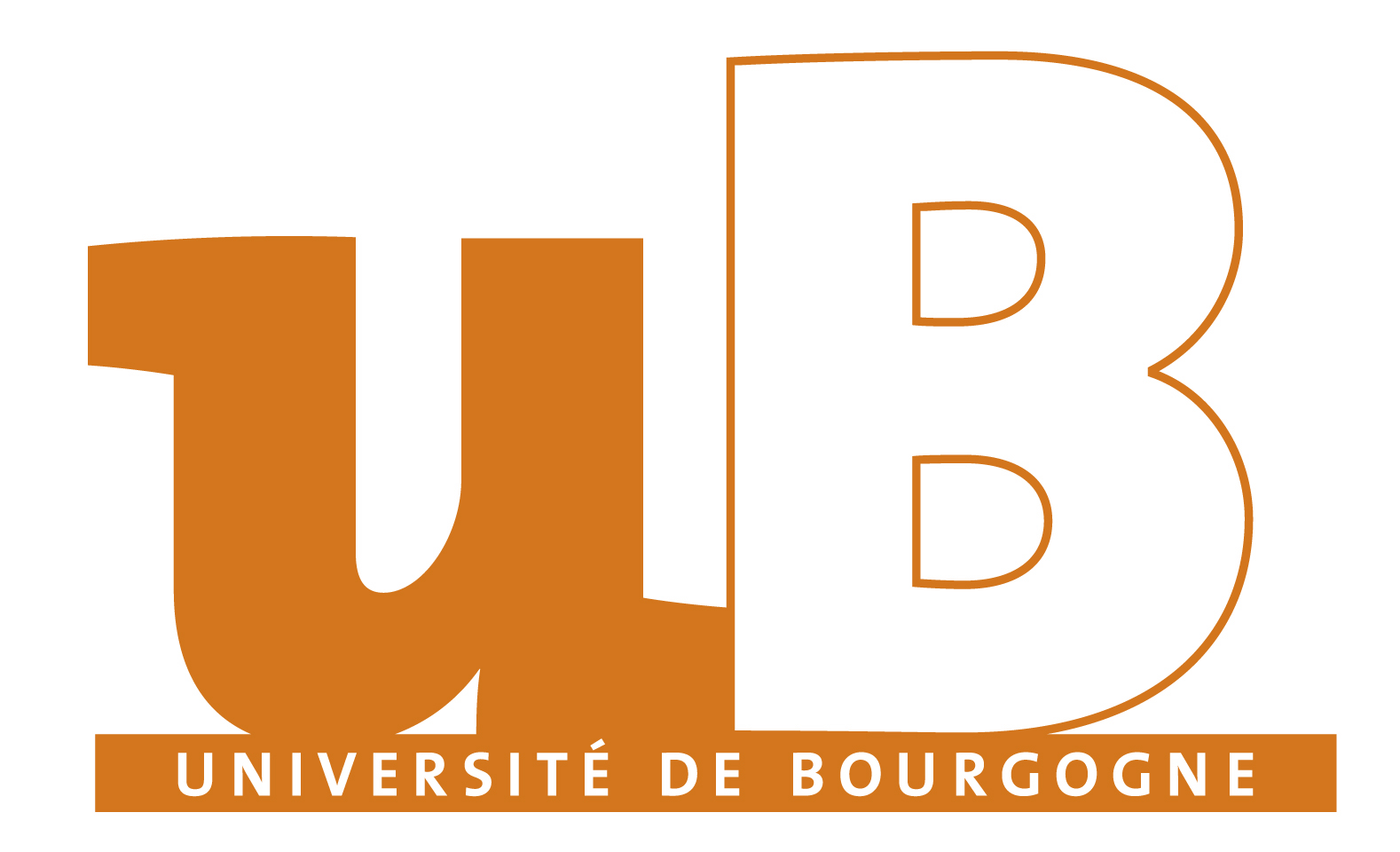 
                       (Concerne les étudiants inscrits dans une autre Université)FICHE ACCUEIL “ARRIVÉE” 2023-2024
Demande préalable de transfertAttention : Lors de réorientation, les demandes d’inscription en L1, PASS,        pour la rentrée 2023-2024, sont traitées via Parcoursup.N° National ou INE :N° National ou INE :(OBLIGATOIRE)(OBLIGATOIRE)NOM :NOM :Prénom :Prénom :Prénom :Prénom :Prénom :Prénom :NOM usuel (marital) :NOM usuel (marital) :Nationalité :Date de naissance :Date de naissance :Date de naissance :Date de naissance :Date de naissance :Date de naissance :Date de naissance :Date de naissance :////Nationalité :Date de naissance :Date de naissance :Date de naissance :Date de naissance :Date de naissance :Date de naissance :Date de naissance :Date de naissance :////Adresse :N° portable et (ou) Tél. :N° portable et (ou) Tél. :N° portable et (ou) Tél. :E-mail :sollicite le transfert de mon dossier universitaire à l’Université de Bourgognesollicite le transfert de mon dossier universitaire à l’Université de Bourgognesollicite le transfert de mon dossier universitaire à l’Université de BourgogneÉtudes envisagées pour l’année universitaire 2023 - 2024
Préciser l’année (1ère, 2ème, 3ème…) – le diplôme (Licence, Master …) – la mention – le parcours (le cas échéant)Motifs du transfert (changement d’université)	(Joindre une lettre de motivation)E-mail du service concerné :  	………………………………….	Fait le 		Signature de l’Étudiant : 	BACCALAURÉAT :BACCALAURÉAT :AnnéeSérieSérieDépartement d’obtentionÉTUDES APRÉS LE BACCALAURÉATÉTUDES APRÉS LE BACCALAURÉATÉTUDES APRÉS LE BACCALAURÉATÉTUDES APRÉS LE BACCALAURÉATÉTUDES APRÉS LE BACCALAURÉATÉTUDES APRÉS LE BACCALAURÉATÉTUDES APRÉS LE BACCALAURÉATÉTUDES APRÉS LE BACCALAURÉATÉTUDES APRÉS LE BACCALAURÉATAnnée
d’inscriptionNom de l’UniversitéNom de l’UniversitéNom de l’UniversitéNom de l’UniversitéDiplôme(s) préparé(s) depuis l’obtention du baccalauréatDiplôme(s) préparé(s) depuis l’obtention du baccalauréatRésultats
(admis, ajourné, défaillant) (1)Résultats
(admis, ajourné, défaillant) (1)20..… - 20..…20..… - 20..…20..… - 20..…20..… - 20..…20..… - 20..…(1)	Joindre OBLIGATOIREMENT vos relevés des notes (Baccalauréat et études après le Baccalauréat)(1)	Joindre OBLIGATOIREMENT vos relevés des notes (Baccalauréat et études après le Baccalauréat)(1)	Joindre OBLIGATOIREMENT vos relevés des notes (Baccalauréat et études après le Baccalauréat)(1)	Joindre OBLIGATOIREMENT vos relevés des notes (Baccalauréat et études après le Baccalauréat)(1)	Joindre OBLIGATOIREMENT vos relevés des notes (Baccalauréat et études après le Baccalauréat)(1)	Joindre OBLIGATOIREMENT vos relevés des notes (Baccalauréat et études après le Baccalauréat)(1)	Joindre OBLIGATOIREMENT vos relevés des notes (Baccalauréat et études après le Baccalauréat)(1)	Joindre OBLIGATOIREMENT vos relevés des notes (Baccalauréat et études après le Baccalauréat)(1)	Joindre OBLIGATOIREMENT vos relevés des notes (Baccalauréat et études après le Baccalauréat)avis pÉdagogique de l’UniversitÉ de bourgognecadre rÉservÉ À l’UniversitÉ d’origine Situation universitaire certifiée conforme□	Avis Favorable	□	Avis Défavorable motivé□	Avis Favorable	□	Avis Défavorable Date : 	signature et cachetDate : 	signature et cachetVous devez demander le transfert de votre dossier dès réception de l’avis favorable.
Présenter cette fiche lors de votre inscription administrative